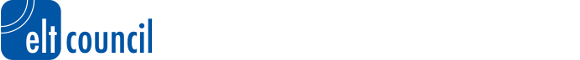 EXPRESSION OF INTEREST (TRAIN THE TRAINER COURSE)The ELT COUNCIL is inviting suitably qualified individuals to submit an Expression of Interest for the following: DESIGNING AND DELIVERING A TRAIN THE TRAINER COURSEThe Trainer the Trainer course will need to be designed in line with the TEFL Award policy and other ELT Council policies and regulations. It will need to be delivered this year. Applicants should:possess a recognised qualification at NQF Level 7 in TEFL/ELT/TESOL;have at least two years’ experience in planning, designing and running pre-service ELT teacher training courses;have excellent writing skills in English;submit the course outline and timetable with their expression of interest indicating total cost excluding VAT.If you are interested in expressing your interest, please send the following information to the ELT Council on info.eltcouncil@gov.mt by not later than Friday, 8 March 2024 by noon:a letter of application;your CV;an outline of the course and timetable;the total cost for the design and delivery of the course exclusive of VAT. 